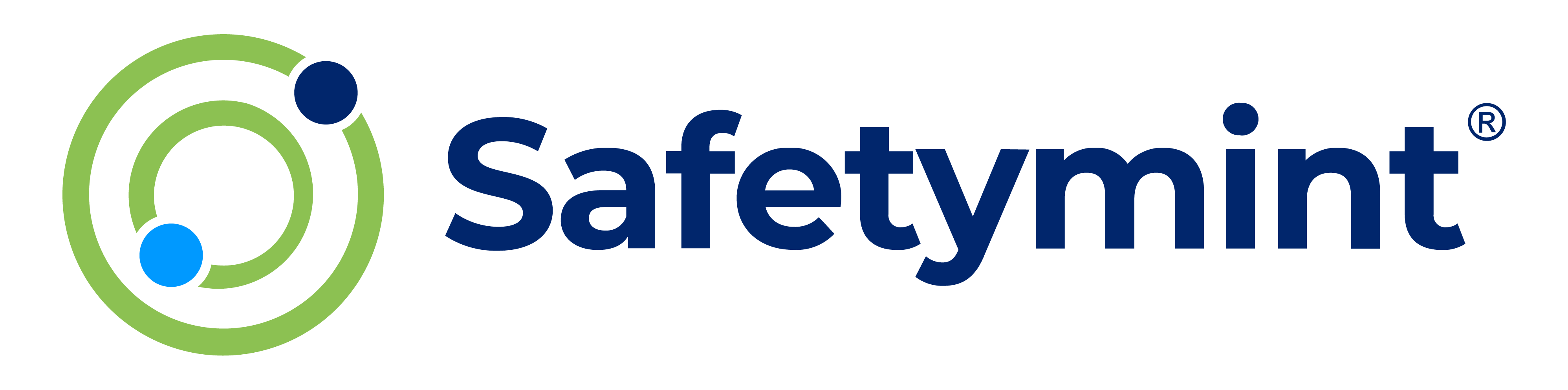 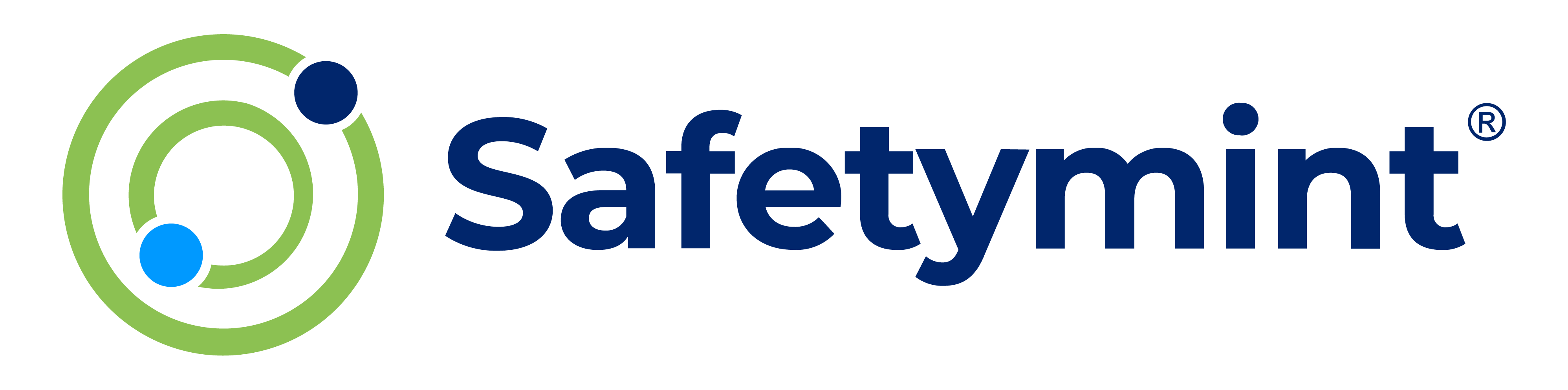 Safety Incident ReportINCIDENT DETAILSINCIDENT DETAILSINCIDENT DETAILSINCIDENT DETAILSDate and time of the incidentDate and time of the incident:Location of the incidentLocation of the incident:Describe the incidentDescribe the incident:Details of the witnesses, if anyDetails of the witnesses, if any:INCIDENT CATEGORYINCIDENT CATEGORYINCIDENT CATEGORYSelect the appropriate category for the incident:Select the appropriate category for the incident:Select the appropriate category for the incident:Slip, Trip, or FallSlip, Trip, or FallEquipment or Machinery MalfunctionEquipment or Machinery MalfunctionHazardous Material ExposureHazardous Material ExposureFire or ExplosionFire or ExplosionPersonal InjuryPersonal InjuryNear Miss (incident with potential for harm but no actual injury)Near Miss (incident with potential for harm but no actual injury)Other (specify)                           :PERSON(S) INVOLVEDPERSON(S) INVOLVEDPERSON(S) INVOLVEDName(s) of the person(s) directly involved in the incident:Job title(s) of the person(s) involved:Describe the nature and extent of
the injuries, if any:Describe the treatments provided,
if any:IMMEDIATE ACTIONS TAKENIMMEDIATE ACTIONS TAKENIMMEDIATE ACTIONS TAKENDescribe the immediate actions taken to address the incident and ensure safety:Describe the immediate actions taken to address the incident and ensure safetyCONTRIBUTING FACTORSCONTRIBUTING FACTORSCONTRIBUTING FACTORSCONTRIBUTING FACTORSWere there any contributing factors to the incident? If yes, select the relevant factors:Were there any contributing factors to the incident? If yes, select the relevant factors:Were there any contributing factors to the incident? If yes, select the relevant factors:Were there any contributing factors to the incident? If yes, select the relevant factors:Inadequate trainingInadequate trainingInadequate trainingEquipment failureEquipment failureEquipment failureUnsafe work conditionsUnsafe work conditionsUnsafe work conditionsHuman errorHuman errorHuman errorLack of supervisionLack of supervisionLack of supervisionCommunication breakdownCommunication breakdownCommunication breakdownOther (Specify)                           :Other (Specify)                           :INVESTIGATION:INVESTIGATION:INVESTIGATION:INVESTIGATION:Will a further investigation be conducted?Will a further investigation be conducted?: YES       NO    If yes, specify the person(s) responsible for the investigationIf yes, specify the person(s) responsible for the investigation:If yes, specify the person(s) responsible for the investigationIf yes, specify the person(s) responsible for the investigationProvide any additional details or instructions for the investigationProvide any additional details or instructions for the investigation:Provide any additional details or instructions for the investigationProvide any additional details or instructions for the investigationPREVENTIVE MEASURESPREVENTIVE MEASURESPREVENTIVE MEASURESWhat preventive measures can be implemented to avoid similar incidents in the future?:What preventive measures can be implemented to avoid similar incidents in the future?ADDITIONAL COMMENTSADDITIONAL COMMENTSADDITIONAL COMMENTSIs there any additional information or comments you would like to include?:Is there any additional information or comments you would like to include?REPORT FILTERREPORT FILTERREPORT FILTERName:Job Title / Role:Contact Details: